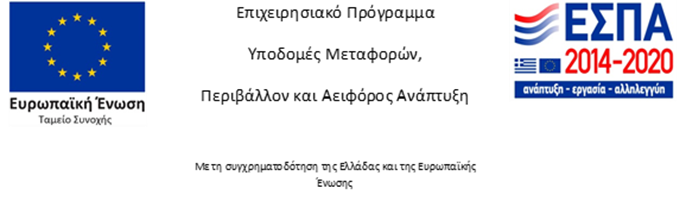 ΠΑΡΑΡΤΗΜΑ V – Υπόδειγμα Οικονομικής ΠροσφοράςΣφραγίδα - ΥπογραφήΣτοιχεία ΠροσφέροντοςΣτοιχεία Προσφέροντος…………………….Επωνυμία:Επωνυμία:…………………….Διεύθυνση:Διεύθυνση:…………………….Τηλέφωνο:Τηλέφωνο:…………………….Ημερομηνία:…………………….Fax:…………………….Email:…………………….Στοιχεία Αναθέτουσας ΑρχήςΣτοιχεία Αναθέτουσας ΑρχήςΣτοιχεία Αναθέτουσας ΑρχήςΙΕΡΑ ΚΟΙΝΟΤΗΤΑ ΑΓΙΟΥ ΟΡΟΥΣΙΕΡΑ ΚΟΙΝΟΤΗΤΑ ΑΓΙΟΥ ΟΡΟΥΣΙΕΡΑ ΚΟΙΝΟΤΗΤΑ ΑΓΙΟΥ ΟΡΟΥΣΤαχ. Διεύθυνση: Λαέρτου 22, ΠυλαίαΤαχ. Διεύθυνση: Λαέρτου 22, ΠυλαίαΤαχ. Διεύθυνση: Λαέρτου 22, ΠυλαίαΤ.Κ: 57001Τ.Κ: 57001Τηλέφωνο: 2310 888 553Τηλέφωνο: 2310 888 553Φαξ: 2310 888 646Φαξ: 2310 888 646«Εκμίσθωση  οικοδομικού γερανού»«Εκμίσθωση  οικοδομικού γερανού»«Εκμίσθωση  οικοδομικού γερανού»«Εκμίσθωση  οικοδομικού γερανού»«Εκμίσθωση  οικοδομικού γερανού»«Εκμίσθωση  οικοδομικού γερανού»Υποέργο 2: «Εκμίσθωση Γερανού»Υποέργο 2: «Εκμίσθωση Γερανού»Υποέργο 2: «Εκμίσθωση Γερανού»Υποέργο 2: «Εκμίσθωση Γερανού»Υποέργο 2: «Εκμίσθωση Γερανού»Υποέργο 2: «Εκμίσθωση Γερανού»Πράξη: «Αποκατάσταση τμήματος Βορειοανατολικής Πτέρυγας Ι.Μ. Ξηροποτάμου»Πράξη: «Αποκατάσταση τμήματος Βορειοανατολικής Πτέρυγας Ι.Μ. Ξηροποτάμου»Πράξη: «Αποκατάσταση τμήματος Βορειοανατολικής Πτέρυγας Ι.Μ. Ξηροποτάμου»Πράξη: «Αποκατάσταση τμήματος Βορειοανατολικής Πτέρυγας Ι.Μ. Ξηροποτάμου»Πράξη: «Αποκατάσταση τμήματος Βορειοανατολικής Πτέρυγας Ι.Μ. Ξηροποτάμου»Πράξη: «Αποκατάσταση τμήματος Βορειοανατολικής Πτέρυγας Ι.Μ. Ξηροποτάμου»Α/ΑΕίδος χρέωσηςΜον. Μέτρ.ΠοσότηταΠροσφερόμενη Τιμή μονάδος [€]Συνολική Τιμή [€]CPV: 42414150-7 – Πυργωτοί ΓερανοίCPV: 42414150-7 – Πυργωτοί ΓερανοίCPV: 42414150-7 – Πυργωτοί ΓερανοίCPV: 42414150-7 – Πυργωτοί ΓερανοίCPV: 42414150-7 – Πυργωτοί ΓερανοίCPV: 42414150-7 – Πυργωτοί Γερανοί1Είσοδος Οικοδομικού Γερανού (συμπεριλαμβάνονται η μεταφορά και συναρμολόγηση του οικ. Γερανού)Κ/Α12Μίσθωση οικοδομικού γερανού, γεννήτριας και παροχή πιστοποιημένου χειριστήΜήνας183Έξοδος Οικοδομικού Γερανού (συμπεριλαμβανομένων των μεταφορών, της αποσυναρμολόγησης και απομάκρυνσης του οικ. Γερανού)Κ/Α1ΣύνολοΣύνολοΣύνολοΣύνολοΣύνολοΟλογράφως:Ολογράφως:Ολογράφως:Ολογράφως:Ολογράφως:Ολογράφως: